ЛЕВЯШ СОФЬЯ ДМИТРИЕВНА (Фамилия Имя Отчество)ОСНОВНАЯ ИНФОРМАЦИЯ:ОБРАЗОВАНИЕ:Дата рождения:19.03.2003г.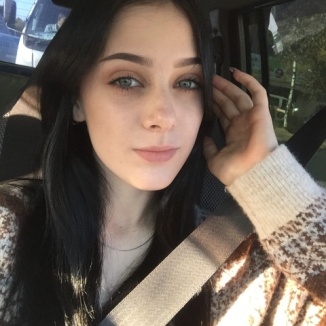 Семейное положение:Не замужемМесто жительства:     г. ХабаровскТелефон:+7924-204-47-30E-mail:   sofialevyash.1488@gmail.comЦЕЛЬ:Соискание должности парикмахера-стилистаПериод 
обученияНазвание 
учебного 
учрежденияСпециальность/профессия2019-2022 гг.КГА ПОУ «Хабаровский технологический колледж»43.02.02 «Парикмахерское искусство»Опыт работы,Практика:2021-2022 год Медико-эстетический центр «Технологии красоты» Ассистент парикмахера-стилиста.Данные о курсовых и дипломных работах:ОП.11 Экономика организации курсовая работа на тему «Разработка бизнес-плана парикмахерской «Афродита»»МДК 02.02 курсовая работа на тему «Проектирование коллекции причесок для деловых женщин»МДК 03.02 курсовая работа на тему «Создание коллекции причесок под девизом «Страна восходящего солнца»»Тема ВКР: Создание коллекции авнгардных причесок под девизом «Звездная пыль»Профессиональные навыки: Окрашивание волос разной сложности; базовые мужские и женские стрижки; укладка разными способами; изготовление причесокДополнительные навыки:Умение расставлять приоритеты;  умение работать в команде; организационная осведомленность; эффективное решение проблем; самосознание; эффективное принятие решенийЛичные качества: Коммуникабельность; вежливость; исполнительность; добросовестное отношение к работе; пунктуальность; аккуратность и чистоплотностьНа размещение в банке данных резюме выпускников на сайте колледжа моей персональной информации и фото СОГЛАСЕН(-НА) 